Openingstijdenmaandag 		Geslotendinsdag 			09.00-17.00 uur woensdag		09.00-21.00 uur *)donderdag 		09.00-17.00 uurvrijdag			09.00-17.00 uurzaterdag			09.00-13.00 uur*) ’s avonds alleen op afspraakTip: voor alle behandelingen en producten zijn cadeaubonnen verkrijgbaar. Alle prijzen zijn in euro’s (incl. BTW)Betalen met Pin is mogelijk.Afspraak wijzigenU kunt u afspraak tot uiterlijk 24 uur voor de geboekte afspraak wijzigen. Wanneer u uw afspraak binnen 24 uur wijzigt of uw afspraak verzuimt, zijn wij helaas genoodzaakt 50% van het behandeltarief in rekening te brengen. 
Een lege plek in onze agenda treft niet alleen ons, maar ook onze cliënten op de wachtlijst. Graag uw begrip hiervoor.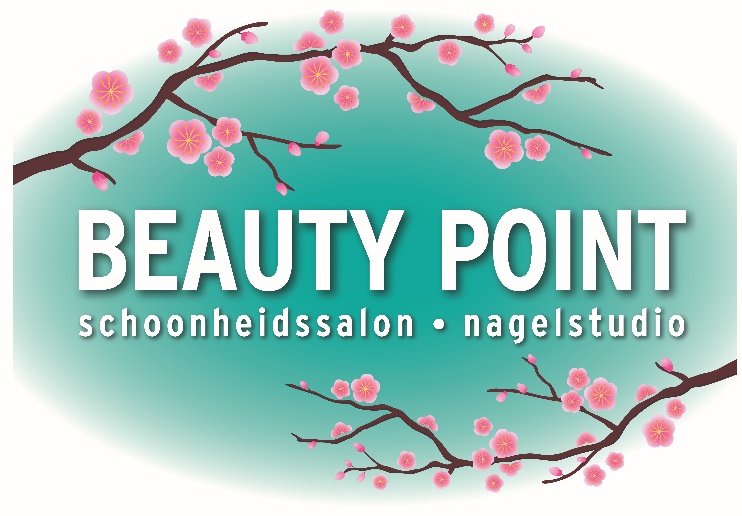                    Hoofdstraat 67                   5706 AJ Helmond                   Telefoon (0492) 52 16 59                 www.beautypointhelmond.nl*) In combinatie met een gezichtsbehandeling krijgt u € 2,-korting. NagelstylingNieuwe SetAcryl Naturel   Acryl French/Glitters/BabyboomAcryl Gellak KleurGellak KleurGellak French€€€€€47,5050,0055,0031,0035,00NabehandelingAcryl Naturel   Acryl French/Glitters/BabyboomAcryl Gellak KleurGellak KleurGellak French€€€€€35,0038,0045,0034,0038,00Overige nagelbehandelingenNagel design per vinger v.a.€1,00Nagels repareren (per vinger)€5,00Nagels verwijderen€17,50Kleine BehandelingenVerwijderen overtollige haargroeiEpileren wenkbrauwen *)    €11,00Harsen bovenlip of kin *)€10,50Harsen bovenlip en kin *)€19,00Harsen bovenlip, kin en kaaklijn *)€21,00Harsen bovenlip, kin, kaaklijn en hals *)€23,00Harsen onder of boven benen €25,00Harsen onder en boven benen€42,50Harsen bikinilijn €25,00Harsen armen€23,00Harsen oksels €23,00Harsen rug/ borst en buik€25,00Harsen borst /buik€19,00Verven wenkbrauwen€11,00Verven wimpers€12,00Verven wimpers en wenkbrauwen Verven henna wenkbrauwen€€21,0032,00HandverzorgingManicuren (basis)€22,00Manicuren incl. gellak v.a.€39,50Manicuren met paraffinebad€32,50VoetverzorgingCosmetische voetbehandeling Cosmetische voetbeh. (incl. gellak)Gellak teennagels v.a.€€€29,5039,5028,50Make-upGelegenheidsmake-up v.a.€25,00Bruidsmake-up (incl. ampul)€50,00Bruidsmake-up met proef make-up (incl. ampul)€65,00Behandelingen met Thal’ion produktenBehandelingen met Thal’ion produktenBehandelingen met Thal’ion produktenBehandelingen met Thal’ion produktenBehandelingen met Thal’ion produkten30 minuten behandeling30 minuten behandeling30 minuten behandeling€€ 39,00 39,00Betreft een verkorte gezichtsbehandeling om de huid goed in conditie te houden.Betreft een verkorte gezichtsbehandeling om de huid goed in conditie te houden.Betreft een verkorte gezichtsbehandeling om de huid goed in conditie te houden.Diepte reiniging: circa 60 min.                      Diepte reiniging: circa 60 min.                      Diepte reiniging: circa 60 min.                      €€46,0046,00Reiniging, peeling, verwijderen onzuiverheden, masker, dag/nacht crème.     Reiniging, peeling, verwijderen onzuiverheden, masker, dag/nacht crème.     Reiniging, peeling, verwijderen onzuiverheden, masker, dag/nacht crème.     Uitgebreide behandelingenThali’source Soin HydratantUitgebreide behandelingenThali’source Soin HydratantUitgebreide behandelingenThali’source Soin Hydratant€€55,5055,50Behandeling van de vochtarme huid. Het maakt de huid soepel, verhoogt de tonus en laat hem er stralend uitzien.Behandeling van de vochtarme huid. Het maakt de huid soepel, verhoogt de tonus en laat hem er stralend uitzien.Behandeling van de vochtarme huid. Het maakt de huid soepel, verhoogt de tonus en laat hem er stralend uitzien.Thali’source Soin Nutri-Confort: Voedende behandeling die het vochtgehalte van de huid herstelt. Het verbetert de elasticiteit en verstevigt de huid.Thali’source Soin Nutri-Confort: Voedende behandeling die het vochtgehalte van de huid herstelt. Het verbetert de elasticiteit en verstevigt de huid.Thali’source Soin Nutri-Confort: Voedende behandeling die het vochtgehalte van de huid herstelt. Het verbetert de elasticiteit en verstevigt de huid.€€55,5055,50Oligozen Soin DélicatOligozen Soin DélicatOligozen Soin Délicat€€55,5055,50Behandeling van de gevoelige en overgevoelige huid. Het zorgt voor een langdurig vochtbehoud, verzacht en kalmeert de gevoelige en overgevoelige huid. (is een kalmerende behandeling die de huid tot rust brengt.)Behandeling van de gevoelige en overgevoelige huid. Het zorgt voor een langdurig vochtbehoud, verzacht en kalmeert de gevoelige en overgevoelige huid. (is een kalmerende behandeling die de huid tot rust brengt.)Behandeling van de gevoelige en overgevoelige huid. Het zorgt voor een langdurig vochtbehoud, verzacht en kalmeert de gevoelige en overgevoelige huid. (is een kalmerende behandeling die de huid tot rust brengt.)Algo’pur Soin NormalisantAlgo’pur Soin NormalisantAlgo’pur Soin Normalisant€€55,5055,50Behandeling van de gecombineerde huid die voor een optimaal vochtherstel zorgt. Ook wordt de huid gerevitaliseerd.Algo’pur Soin CorrectionBehandeling van de vette huid met  problemen. Het normaliseert de talgsecretie, verfijnt de huidstructuur en trekt verwijde poriën samen.Behandeling van de gecombineerde huid die voor een optimaal vochtherstel zorgt. Ook wordt de huid gerevitaliseerd.Algo’pur Soin CorrectionBehandeling van de vette huid met  problemen. Het normaliseert de talgsecretie, verfijnt de huidstructuur en trekt verwijde poriën samen.Behandeling van de gecombineerde huid die voor een optimaal vochtherstel zorgt. Ook wordt de huid gerevitaliseerd.Algo’pur Soin CorrectionBehandeling van de vette huid met  problemen. Het normaliseert de talgsecretie, verfijnt de huidstructuur en trekt verwijde poriën samen.€€55,5055,50  Algo’lift Soin Expert anti-âge:  Behandeling van de rijpere huid. Het revitaliseert de huid en gaat huid-veroudering tegen.  Algo’lift Soin Expert anti-âge:  Behandeling van de rijpere huid. Het revitaliseert de huid en gaat huid-veroudering tegen.  Algo’lift Soin Expert anti-âge:  Behandeling van de rijpere huid. Het revitaliseert de huid en gaat huid-veroudering tegen.€   65,00€   65,00Jeunesse du Regard: (tijdens gezichtsbehandeling)   €  16,00  €  16,00  €  16,00  €  16,00Oogbehandeling tegen rimpeltjes en lijntjes. Maakt de huid van het kwets-bare oogcontour zijdezacht.Oogbehandeling tegen rimpeltjes en lijntjes. Maakt de huid van het kwets-bare oogcontour zijdezacht.Eclat du Regard: (tijdens gezichtsbehandeling)Eclat du Regard: (tijdens gezichtsbehandeling)€€€16,0016,0016,00Oogbehandeling tegen kringen en wallen. Het maakt de huid rondom de ogen glad, voert vocht af waardoor wallen en kringen verminderen en zorgt voor een frisse, uitgeruste ooghuid.Oogbehandeling tegen kringen en wallen. Het maakt de huid rondom de ogen glad, voert vocht af waardoor wallen en kringen verminderen en zorgt voor een frisse, uitgeruste ooghuid.Rugbehandeling:  Rugbehandeling:  €€€45,0045,0045,00Reiniging rug, peeling, verwijderen onzuiverheden, masker, verzorgende crème.Reiniging rug, peeling, verwijderen onzuiverheden, masker, verzorgende crème.Hotstone massage (60 min.)Hotstone massage (60 min.)€€€65,0065,0065,00Ontspannende gezichts/rugmassage (30 min.)voedende massage die de huid soepel maakt en kalmeertMicrodermabrassiePer behandelingIn kuur verband (de kuur bestaat uit 3 behandelingen, incl. verzorgingspakket)Ontspannende gezichts/rugmassage (30 min.)voedende massage die de huid soepel maakt en kalmeertMicrodermabrassiePer behandelingIn kuur verband (de kuur bestaat uit 3 behandelingen, incl. verzorgingspakket)€€€€€€€€€37,50  85,00240,0037,50  85,00240,0037,50  85,00240,00